22nd February 2023Dear Parents and CarersI am writing to inform you that from Monday 27th February 2023, there will be some alterations made to teaching groups in Maths. The purpose of the changes is to provide targeted support and expert teaching that will enable students to access at, and beyond, their Minimum Expected Grade. Students will be set with others of a similar ability to them, rather than our current model of mixed ability groups, in order to support students with their progress in their maths.Thank you for your continued support with your child’s academic progress at Campion School.Yours faithfully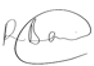 Miss R BainHead of MathsCampion School